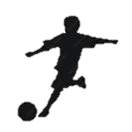 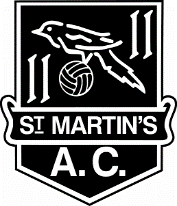 ST MARTINS AC MONTHLY 50 / 50 DRAW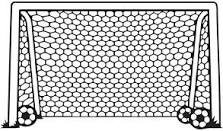 CURRENT MONTHLY PRIZE FUND OF £195.00SIGN UP TO HELP US REACH OUR NEW GOAL OF £300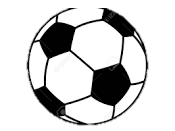 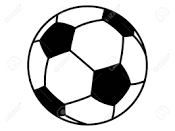 St Martins AC *NEW* 50/50 monthly lotto draw:Monthly prize pay-out: 50% of the total entries paid to the winner.Entrants must be 16 year or olderDraw held at the club monthly£5 or £10 standing order to be paid on 1st of every month to be eligible for the draw that month. (please allow 10 days to process if not setting up your own standing order)If you pay £5 you will receive 1 number into the draw.  Should you decide to pay £10 you will receive 3 numbers into the drawName_____________________   No of Entries _______________________Tel No____________________   email ______________________________Permit No 25/2020Promoter Nicki Hamon,Peacehaven, Rue de L’Eglise, St Martins GY4 6RN Tel 01481 263122All entries will be confirmed by email, winners will be updated on twitter & facebook______________________________________________________St Martins ACSTANDING ORDER AUTHORITYDear __________________________________________ (Name of your bank)Sort Code ________________  Please debit my account, No _______________the sum of           £5.00   /    £10.00                 (please select) commencing on   ______         ___________         , 2022  and thereafter on the 1st of each month until further notice,  please pay to HSBC, St Peter Port, Guernsey, 40 – 22 – 25 and credit the account of St Martins Ac, Account No  74212959, quote reference _______________________________  (your name)Signed						Dated__________________________________________________________________________________ST MARTINS AC  50 /50 Monthly Lotto Draw 2020